Tax Preparer Letter to Client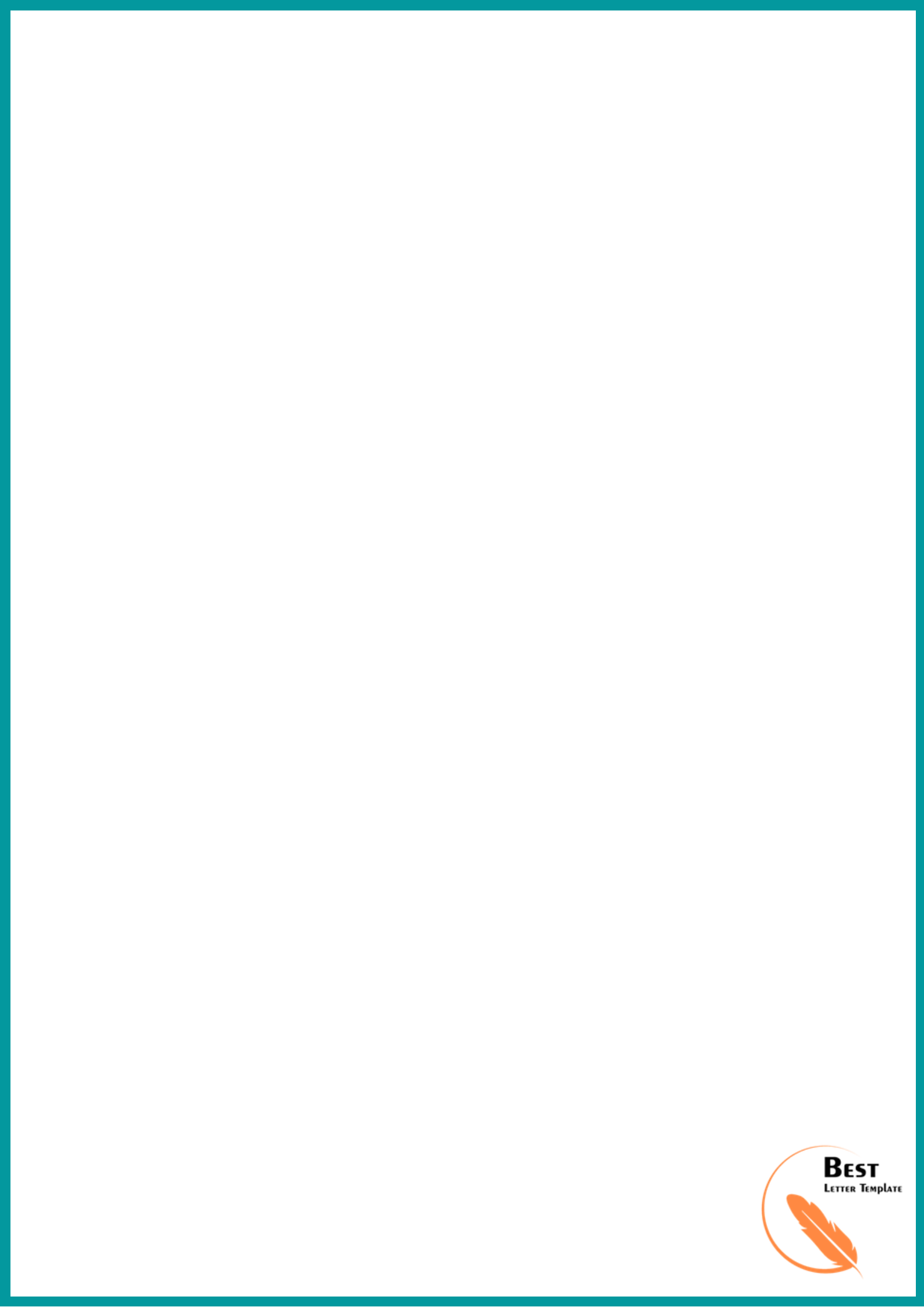 From,Meera Singh17378 A-AvenueDelhiDate: 19th May 2020To,Jack MackThe internal revenue service departmentDelhiSubject: Tax Preparer LetterDear Sir,Your payment has not been received as of the date of the notice. As a result, and according to the lease, a late charge will be charged and added to your total balance. It is a serious matter, and your urgent attention is required.Please contact me as soon as you receive this notice.Sincerely,Meera Singh